Grudziądz, dnia 09.08.2022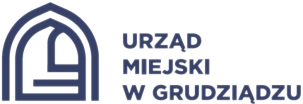 Urząd Miejski w GrudziądzuWydział Komunikacji Miejskiej WNIOSEKO ZMIANĘ TREŚCI ZEZWOLENIA NA WYKONYWANIE ZAWODU PRZEWOŹNIKA 
W ZAKRESIE PRZEWOZU OSÓB LUB RZECZYOZNACZENIE  PRZEDSIĘBIORCY – STAŁE MIEJSCE WYKONYWANIA DZIAŁALNOŚCI,  ADRES I NR TELEFONU:drukowane litery lub pieczęć firmowaProszę o dokonanie zmiany treści:Zezwolenia nr         					na wykonywanie zawodu przewoźnika                   OSÓB	     		RZECZYW zakresie: 				     do wglądu oryginały załączonych kserokopii dokumentówwpisać zakres zmian danych objętych treścią zezwoleniaZałączniki:wykaz pojazdów samochodowych zawierający następujące informacje:	- marka, typ,	- rodzaj/przeznaczenie	- numer rejestracyjny	- kraj rejestracji	- numer VIN	- wskazanie rodzaju tytułu prawnego do dysponowania pojazdem wykaz zatrudnionych kierowców wraz z informacją z Krajowego Rejestru Karnegodokumenty potwierdzające sytuację finansową zapewniającą podjęcie i prowadzenie działalności gospodarczej w zakresie transportu drogowego. Wyłącznie roczne sprawozdanie finansowe albo gwarancja bankowa lub ubezpieczenie wystawione przez instytucje finansowe składające solidarną gwarancję za dane przedsiębiorstwo lub inny określony przez właściwy organ, wiążący dokument potwierdzający solidarną gwarancje za przedsiębiorcę na określoną kwotę, w wysokości: 9.000 € - pierwszy pojazd, 5.000 € - każdy następny pojazd przeznaczony do transportu900 € na każdy dodatkowy wykorzystywany pojazd silnikowy lub zespół pojazdów, których DMC >2,5t ale <,3.5t), dokumenty potwierdzające spełnienie warunków, o których mowa w art. 7 rozporządzenie (WE) nr 1071/2009 dla pojazdów silnikowych lub zespołów pojazdów, których DMC >2,5t 
ale <3,5t:1.800 € – pierwszy wykorzystywany pojazd   900 € – każdy dodatkowy wykorzystywany pojazd
czytelny podpisKLAUZULA INFORMACYJNA RODOW związku z realizacją wymogów określonych w art. 13 ust. 1 i 2 rozporządzenia Parlamentu Europejskiego i Rady (UE) 2016/679 z dnia 27 kwietnia 2016 r. w sprawie ochrony osób fizycznych w związku z przetwarzaniem danych osobowych i w sprawie swobodnego przepływu takich danych oraz uchylenia dyrektywy 95/46/WE (ogólne rozporządzenie   o ochronie danych) (Dz. Urz. UE  L 119 s.1, 
z późn. zm.) – zwanym dalej jako RODO, informujemy o zasadach przetwarzania Państwa danych osobowych oraz o przysługujących Państwu prawach z tym związanych:Administratorem Państwa danych osobowych przetwarzanych w Urzędzie Miejskim w Grudziądzu jest Prezydent Grudziądza, 
z siedzibą w Grudziądzu, przy ul. Ratuszowa 1.Kontaktować się z administratorem można w następujący sposób:listownie: ul. Ratuszowa 1, 86-300 Grudziądz,telefonicznie: +48 56 45 10 200,e-mail: bip@um.grudziadz.pl lub sekretariat@um.grudziadz.pl.Administrator wyznaczył Inspektora Ochrony Danych, z którym można kontaktować się we wszystkich sprawach związanych 
z przetwarzaniem danych osobowych oraz korzystania z praw związanych z przetwarzaniem danych e-mail: p.mazur@um.grudziadz.pl oraz pisemnie na adres wskazany na stronie http://bip.grudziadz.pl/strony/16801.dhtml.Pani/Pana dane osobowe Prezydent Grudziądza pozyskał w procesie udzielenia licencji/zezwolenia/zaświadczenia 
w wykonywaniu transportu drogowego osób/rzeczy i będą przetwarzane w celu realizacji uprawnień i obowiązków wynikających z ustawy z dnia 6 września 2001 r. o transporcie drogowym  i  będą udostępniane Głównemu Inspektorowi Transportu Drogowego na podstawie art. 82 g w/w ustawy;Dane Pani/Pana osobowe będą przechowywane przez okres niezbędny do zrealizowania przepisów dotyczących archiwizowania danych obowiązujących u Administratora;Posiada Pani/Pan prawo żądania od Prezydenta Grudziądza sprostowania, usunięcia lub ograniczenia przetwarzania danych osobowych oraz do wniesienia sprzeciwu wobec takiego przetwarzania;Przysługuje Pani/Pan prawo wniesienia skargi do organu nadzorczego, którym jest Prezes Urzędu do Spraw Ochrony Danych Osobowych;Informuje Panią/Pana, że podanie danych osobowych jest wymogiem ustawowym wynikającym z ustawy z dnia 6 września 2001 r. o transporcie drogowym  i jest Pani/Pan zobowiązana do ich podania;Pani/Pana dane osobowe nie przetwarzane w sposób zautomatyzowany, a także nie będą poddawane procesowi profilowania oraz nie będą przekazywane do państwa trzeciego lub organizacji międzynarodowej.